§209.  Incorporating master formThereafter any of the provisions of such master form instrument may be incorporated by reference in any mortgage, or deed of trust, of real estate situated within this State, if such reference in the mortgage, or deed of trust, states that the master form instrument was recorded in the county in which the mortgage, or deed of trust, is offered for record, the date when and the book and page or pages where such master form instrument was recorded, and that a copy of such master form instrument was furnished to the person executing the mortgage, or deed of trust. The recording of any mortgage, or deed of trust, which has so incorporated by reference therein any of the provisions of a master form instrument recorded as provided in this section shall have like effect as if such provisions of the master form so incorporated by reference had been set forth fully in the mortgage, or deed of trust.  [PL 1967, c. 107 (NEW).]SECTION HISTORYPL 1967, c. 107 (NEW). The State of Maine claims a copyright in its codified statutes. If you intend to republish this material, we require that you include the following disclaimer in your publication:All copyrights and other rights to statutory text are reserved by the State of Maine. The text included in this publication reflects changes made through the First Regular and First Special Session of the 131st Maine Legislature and is current through November 1. 2023
                    . The text is subject to change without notice. It is a version that has not been officially certified by the Secretary of State. Refer to the Maine Revised Statutes Annotated and supplements for certified text.
                The Office of the Revisor of Statutes also requests that you send us one copy of any statutory publication you may produce. Our goal is not to restrict publishing activity, but to keep track of who is publishing what, to identify any needless duplication and to preserve the State's copyright rights.PLEASE NOTE: The Revisor's Office cannot perform research for or provide legal advice or interpretation of Maine law to the public. If you need legal assistance, please contact a qualified attorney.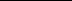 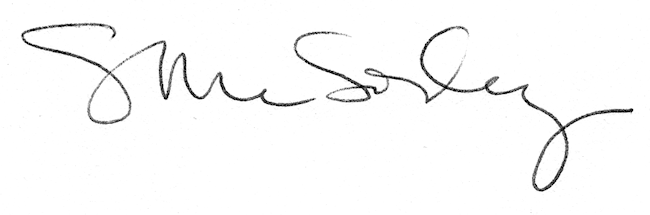 